First last name ECONOMICS(514) 333-33331212, St-Denis street, apt. 555 Montreal (Quebec) H2T 4Z4	name@hec.ca – www.linkedin.com/in/nameLanguages: French, English, SpanishProfile		Solid knowledge of public economics, macroeconomics, Canadian and global politics: Assessment of macroeconomic shock effects and different growth factors affecting Canadian economy  Economic, fiscal, financial and budgetary analyzes: Cost-benefit analysis, sensitivity analysis, assessment of externalities, econometricsHandling and analysis of statistical data: Data extraction and cleaning, descriptive analysis (contingency table analysis, test-value utilization, review of distributions), hypothesis testingQuantitative analysis: Time series, instrumental variables, fixed and random effectsPreparation of reports: Ability to explain information and complex concepts in simple termsComputer Skills		Stata, Excel (VBA programming), R, MATLAB, RATSEducation		Master of Science – specialization in Applied Economics - HEC Montreal	(due date) 20XXBachelor of Business Administration (Trilingual stream) – Specialization in Applied Economics – HEC Montreal 	20XX Completed with honors Selected for a semester at ESSEC Business School, Paris, France (20XX)Project in Economics		Thesis in collaboration with Business Development Bank of Canada and Environment Canada	20XX – 20XXSubject: Analysis of the effect of income on household energy consumption in developing countriesMethodology: Research, analysis and validation of relevant data. Standardization of data and creation of a model that truly matches the data to predict future energy consumption and its impact on the environment, which could influence public policies. Found, verified, and analyzed data to extract relevant information Created several models to clarify and validate various hypothesesPrepared an interpretative report of the results, issue possible solutions and recommendations Accomplishment: Innovated by producing the first report in which such an analysis is done and by using multiple surveys as well as the value transfer methodExperience		Teaching Assistant in Applied Economics - HEC Montreal 	20XX-20XXAssisted the professor in the "Problèmes et politiques économiques" and "Problèmes économiques et taxation" courses in the B.B.A. programFacilitated group workshops and provided individual counseling to help students understand the concepts in the course. Graded ed the work done by studentsPlanned and implemented the redesigning of the course's practical work with themes such as electricity pricing, the CPE subsidy program, the economic analysis of projects, the impact of taxes, and the external cost of pollutionAccomplishment: Realised a preliminary study and manipulated official data for the analysis and the production of graphs explaining information in simple terms.  Recognized for my remarkable ability to handle complex issues easily and to present results to a university audienceOther experience: various sales and customer service experiences in the retail and entertainment industry (20XX-20XX)Leadership Activity		Vice-president of the Société des relations d’affaires (SRA), HEC Montreal	20XXCoordinate a team of 8 project managers for activities related to Career Days and the Student Leaders ProgramAccomplishment: Coordinated more than 10 career events in 8 months. Optimized the group's event management tools and business strategies resulting in a 30% increase in the number of companies and partners present on campus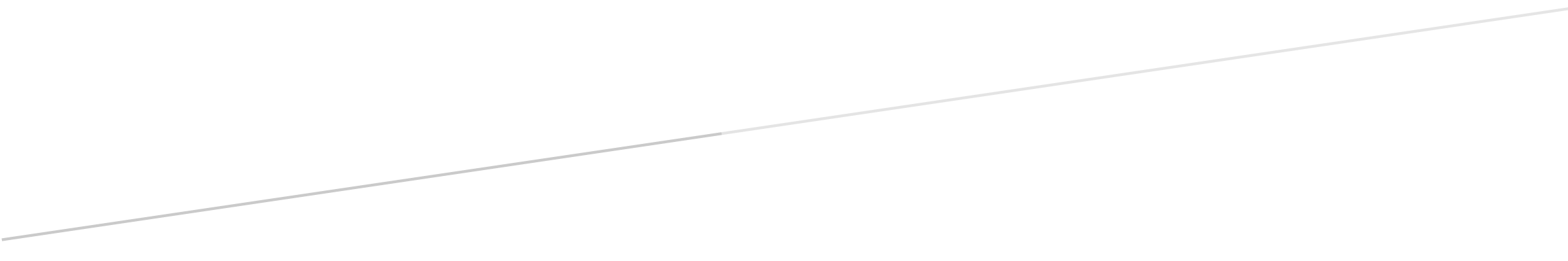 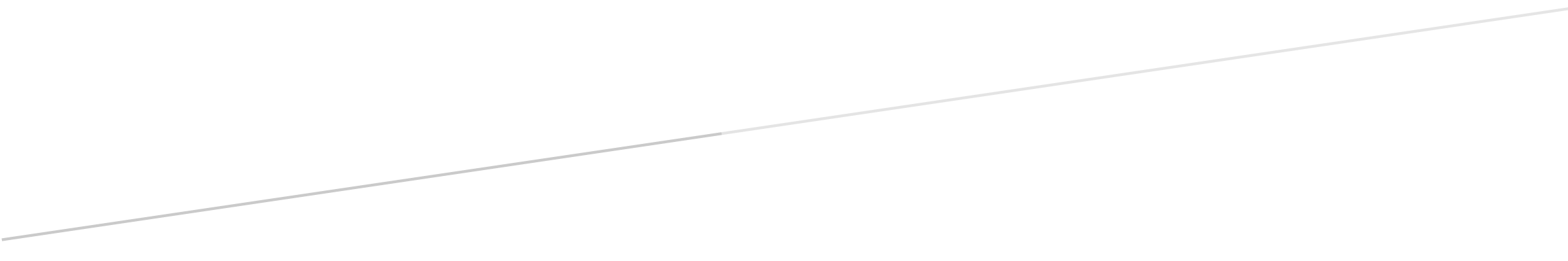 